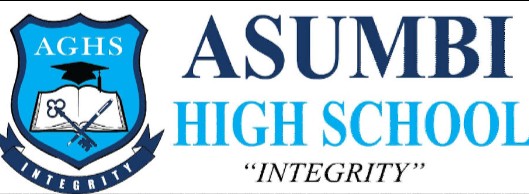                 FORM 4 ENTRANCE EXAMS 2023 BIOLOGY 231/1 MARKING SCHEME1.[a]Ovule   [b]Ovary2. Aerenchyma tissue with large air spaces to store air.     Large stomata found on the upper surface of the leaf 3.[a] (i)Anaphase1 	(ii) -Homologous chromosomes separate towards the polesb	      -Spindle fibres contract separating the homologous chromosomes  b)       Spidle fibre4.[a] –Homodont –teeth of the same size and shape         – Heterodont –teeth of different size and shape    [b]Special pre-molars with smooth sides and sharp edges to slice through flesh and crush bones 5 [a]   -B          -AB’   [b] O –Universal donor since they have no antigens          A – Same blood group   hence no agglutination 6.[a]-[i] Food web       -[ii] Three    [b] Sun7. Guard cells8.[a] Deamination    [b] Enzyme orginaze   [c] Removal of the excess amino acids 9.[a] Glycogen   [b]Egestion10.[a]-[i]Science of classification          -[ii]Uses  evolutionary  relationship  between organism  and their  ancestor11.[a]-[i]They  have  lobed nuclei          -[ii] Lysosomes 12.[a]Lignin      [b]Phloem 13. [i] –Packing  and transport  in  venicles  of material  such as  enzyme            – Secretion of synthesized proteins, carbohydratesProcess of cisternae Involved  in  lysosome  formation       [ii] A. Golgi Apparatus            B. Golgi vesicles/ bodies14      – Guard cells have chloroplast hence photosynthesis, epidermal cells are transparent           –Have thicker  inner  walls and thin  outer walls  for  differential  expansion  to facilitate opening and  closing  of the  stomata.            –Are bean shaped 	-Epidermal cells have uniformly thickened walls	-Epidermal cells are rectangular flattened cells15.[a]ATP-Adenosine triphosphate          CO2-Carbon [IV] oxide          H2O-Water     [b] Enzymes16.Food  stored  in the endosperm  was oxidized  to form  energy  for the process and also form  new  material for  growth  in the  embryo.17. Embryo grows and develops forming new issues that result in increase in weight18. 	-Their nuclear material is not enclosed within a nuclear  membrane so the genetic material 	is not separated from the rest of the cell/Prokaryotic	- They do not have membrane bound organelles 19.-Plants   are able to synthesize their own food.      -Plants are able to use pollination rather than moving to seek mating partners.     -Plants use seed and fruits dispersed to colonize new habitats.20.-Diffusion     -Osmosis     -Active transport21.[a]Insulin, glucagon     [b]Diabetes mellitus, Hypoglycaemia 22.[a]  RQ  = volume  of  carbon[IV] oxide produced 	         Volume of oxygen consumed   5/6 =0.83     [b] Proteins 23.[a]Pitfall trap      [b] For catching crawling animals 24.-Temperature; Humidity      -Light ; Atmospheric pressure 25.[i]  CGGATCTAGTG     [ii]CGGTUCUTGUG26.-Several missing links     -Most organisms especially soft-bodied ones do not form fossils     -Exposed fossils are usually destroyed by physical and chemical weathering      -Most animals are preyed upon.27.Some individuals in a population possess genes that have undergone mutations resulting in resistance against some chemicals. The mutations establish a population of resistant forms 28. [i]Holds   the eyepiece and  the revolving nosepiece      [ii]An aperture that regulates the amount of light passing through the condenser to illuminate the specimen.29.-Substitution     -Inversion      -insertion30.-Mutation      -Crossing over during prophase of meiosis       -Sexual reproduction [fertilization]       -Independent assortment of chromosomes during metaphase of meiosis 131. (a) Malaria     (b) Amoebic dysentrySTAGE OF LIFE CYCLELETTERMale  gametophyteDTube nucleusGFemale  gameteBMale gameteF